Connections the Successful Music Teacher Uses to Make an ImpactHabits Summer Institute 2023Mary Landmary.land@wmich.eduThe Importance of Connections for your Career, your students, and for your teaching.Connection is the ability to create a trusting relationship with students and stakeholders of the program.All connections within the program begin with YOU.To reach and teach students to make an impact we must first create a human connection with them.Many Types of Music Connections:Student ConnectionsInstructional (pedagogy) ConnectionsCommunity ConnectionsSchool Faculty/Staff ConnectionsMusic Industry ConnectionsYOU are the most powerful teacher in your students’ lives – you impact & influence them throughout their K-12 education.How do we get to know our students?Tell Me Something GoodWhat are you doing away from school formsClass GreetingKnow their names!Speak to students (by name) when seeing them out of classFollow up conversation/questions to all commentsStudent Leadership meetingsParticipate in organizations such as SLAMInstructional Connections:What does your rehearsal space say to students?Start where your students are – There is no one size fits all.Be aware of how you react through the learning process (tone of voice, begin with a positive, offer encouragement)Give them time to understand Offer hints or clues to guide students to understandAsk your students questions: What are we trying to say to the listener?  What is the composer’s intent?  Where is the most important moment in the phrase? Etc.Find your positive personality and commit to making connections during your rehearsals.Exhibit excitement while you teach – let your students see your love of making music and they will become excited too.Community Connections:Service – Create videos for younger musicians (or help the less technical director)*Performance – Living room concert, small groups outside*Composer – Connect with a composer of one of your pieces*Advocacy – Create a marketing campaign to get students backCelebrate – Highlight all victoriesWhat students enjoy the most through music is meeting other people: CONNECTIONS made through the gift of music.Go build your student connections and experience the IMPACT of these musical connections.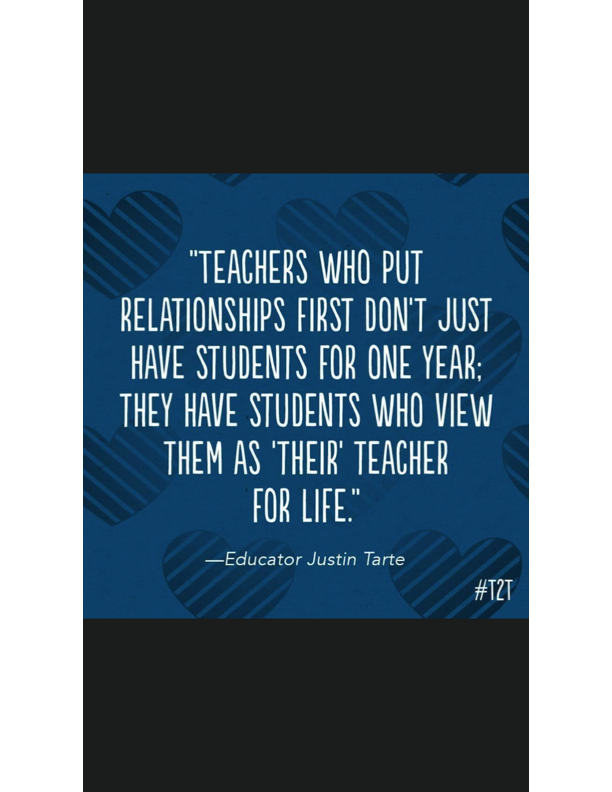 